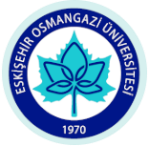 T.C.ESKİŞEHİR OSMANGAZİ ÜNİVERSİTESİ İnsan ve Toplum Bilimleri Fakültesi Dekanlığına	Fakülteniz bünyesinde açılması planlanan Pedagojik Formasyon Eğitimine katılmak istiyorum. Bilgilerinize ve gereğini arz ederim.   ….. /….. /2023                                                                                                                              İMZAÖĞRENCİ NUMARASI:ADI SOYADI:BÖLÜM:TELEFON NUMARASI: